FOR IMMEDIATE RELEASEMAY 7, 2021TEAMARRR TAPS DUCKWRTH FOR “SPECIFIC”DEBUT SINGLE OFF FORTHCOMING PROJECTSTREAM “SPECIFIC”: TEAMARRR.LNK.TO/SPECIFIC WATCH TRIPPY VISUALIZER HEREBEFORE I SPILL MYSELF EP AVAILABLE VIA RAEDIO/ATLANTIC HERE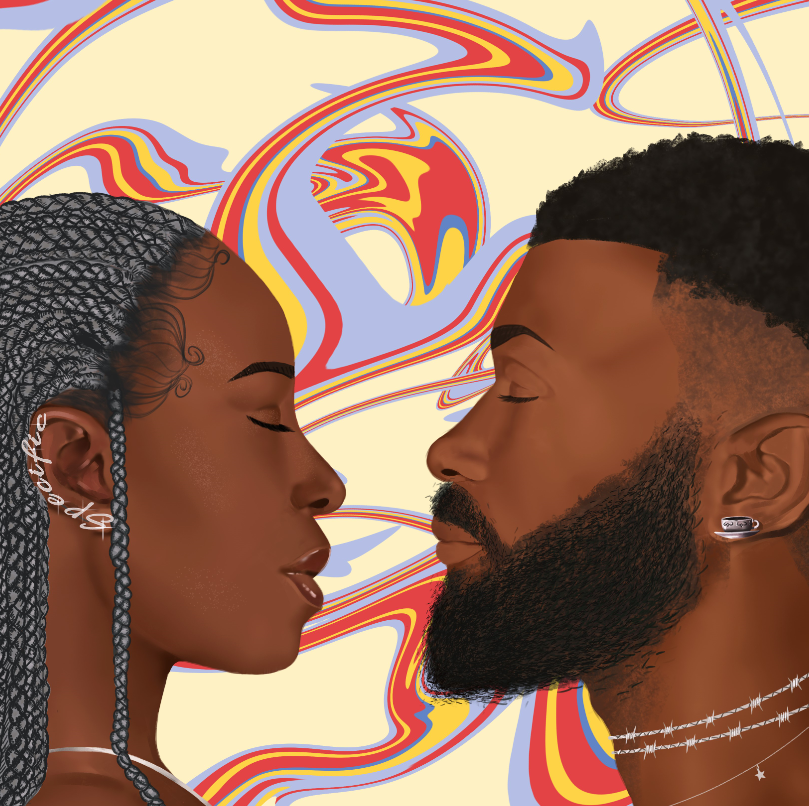 Raedio and Atlantic recording artist TeaMarrr recruits DUCKWRTH for “Specific,” the debut single off her forthcoming project. Uplifted by sweeping synths and warm distortion, TeaMarrr infuses electronic influence and incorporates her really really raw nuance into a classically sexy summertime single. “Specific” ft. DUCKWRTH is available to stream and download HERE. Watch the visualizer HERE. Her 2020 EP Before I Spill Myself was met with critical acclaim from the likes of Complex, OkayPlayer, NPR and more, with Grimy Goods noting that “at the heart of TeaMarrr’s music, there’s a deep desire and urgency for healing that flows from her blending of pop, hip-hop, and R&B.” Before I Spill Myself, which includes features from Rapsody, SiR and D Smoke, was released alongside the official music video for “Chasing Amy” directed by James Bland (creator of Issa Rae Presents’ Daytime EMMY® Award-nominated GIANTS). Additional visuals were later released, including “Tick (ft. SiR),” “Doin It Wrong,” and “Kinda Love (ft. D Smoke).” “Cool Enough,” a standout track from Before I Spill Myself, was first heard on the 4th season premiere of the award-winning HBO® series, INSECURE. TeaMarrr is among the rising new stars showcased on Raedio/Atlantic’s INSECURE: Music From the HBO Original Series, Season 4 soundtrack. Her euphoric track “Temperature” was featured on the season’s fourth episode and joined by an official video, shot at home during quarantine.CONNECT WITH TEAMARRRINSTAGRAM | TWITTER | FACEBOOK | YOUTUBEPRESS CONTACTBRITTANY BELL | BRITTANY.BELL@ATLANTICRECORDS.COM